Burzu pořádá DTO CZ ve spolupráci s Úřadem práce ČR, Krajská pobočka Ostrava.PRO KOHO: Burza práce a rekvalifikací je určena všem, kdo mají zájem získat či změnit zaměstnání, kteří si chtějí či potřebují měnit kvalifikaci formou rekvalifikačních kurzů, na své si přijdou i zájemci o brigády jak tuzemské, tak i zahraniční, a to v dělnických i technických profesích, v administrativě i službách.3x NA JEDNOM MÍSTĚ:Není třeba obíhat spoustu míst, nabízíme vše, co můžete potřebovat, na jednom místěNabídka pracovních příležitostíNabídka rekvalifikacíPoradenské centrum (včetně přednášek)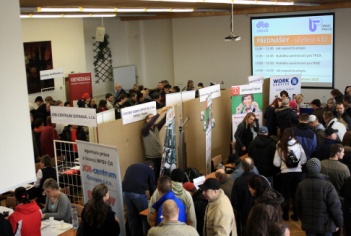 CO ÚČASTÍ NA BURZE ZÍSKÁTE? Účastí na Burze práce a rekvalifikací můžete získat potřebné informace i kontakty: přímým jednáním s pracovníky úřadu práce získáte informace o nabídce prácenebo možnostech úhrady Vámi zvolených rekvalifikačních kurzůlepší přehled o současném trhu pracovních příležitostívybrat si z konkrétních nabídek práceosobní kontakt s personalisty společností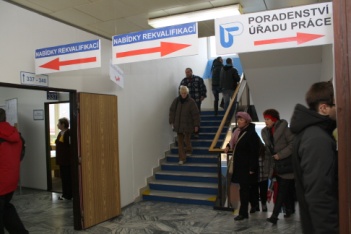 přehled o možnostech rekvalifikovat se na jiné profesemožnost zúčastnit se přednášek – prezentací pracovních míst kandidátůdovednost, jak správně psát životopisjak se připravit na výběrový rozhovorMÍSTO A ČAS KONÁNÍ: 	DTO CZ, Mariánské náměstí 480/5, Ostrava-Mariánské Hory (naproti pošty)9. září 2014, 9.00 – 16.00 h KONKRÉTNÍ NABÍDKY PRÁCE:Mezi 28 firmami a agenturami budou přítomni i zástupci, kteří budou na Burze shromažďovat nabídky  pro zaměstnavatele. Doporučujeme účastníkům být připraveni a vzít si s sebou svůj profesní životopis.DOPROVODNÝ PROGRAM:Po celý den budou probíhat přednášky pro všechny zájemce ZDARMA. Můžete se dovědět, co potřebuje znát, popřípadě se poradit přímo s odborníky, a tím zvýšit svoji šanci u pohovorů a výběrových řízení:10:00 – 10:45		Prezentace volných pracovních míst a jak uspět na výběrovém řízení              11:00 – 11:45		Zaměstnávání osob se zdravotním postižením              12:00 – 12:45		Práce ve firmě-strojaři a zámečníci ve Fulneku, stabilní zaměstnání, kariérní růst              13:00 – 13:30	              Za prací do Evropy              13.45 - 	14.15                  Rekvalifikace-stejná práce = více peněz              Buďte připraveni! Přineste si své podklady a popřípadě si je nechte zkonzultovat s profesionály, kteří posuzují              konkrétní případy ve firmách.Burza s tradicí a perspektivou:Poslední konané jarní Burzy v roce 2014 se účastnilo okolo 2000 návštěvníků, mnohé stánky byly doslova v obležení. Pro velký zájem Vám organizátor nabízí již popáté možnost udělat krok k zařazení do pracovního procesu, zvýšit své šance na zaměstnání například zápisem do databáze zprostředkovatelských společností nebo si vybrat ten správný kvalifikační nebo rekvalifikační kurz. Přímo na místě můžete požádat o informace k úhradě kurzu Úřad práce ČR, Krajskou pobočku v Ostravě.  VÍCE INFORMACÍ NA TEL.: 595 620 122, 595 620 111 a  www.dtocz.czDTO CZ, s.r.o., Mariánské náměstí 480/5, 709 28  Ostrava-Mariánské Hory